“Colors of White” WorkshopGetting Started with Zoom    Tips for Using ZoomSunday August 22 from 1:00 - 4:00 & Monday August 23 1:00 - Critique Class Policies and Procedures         Class Pinterest Board   Join Zoom Meetinghttps://us02web.zoom.us/j/87903383520?pwd=aHg5ZGRoQ1J0KzhBd2xaTklIenVJdz09Meeting ID: 879 0338 3520      Passcode: 788586Supply ListPAINTS (Artist grade):  This is a general list of the colors I typically use. You do not need to have these specific colors and not all colors may be used in each class.Permanent Rose, Cadmium Yellow Light or Hansa Yellow Light, Cobalt or Cerulean Blue, Viridian, Dioxazine Violet, Cadmium Orange. A couple of my other favorites are:  Quinacridone Gold, Ultramarine and Prussian Blue, Scarlet Lake and Sap GreenBRUSHES: You’ll want a couple of rounds, a ¾” flat, a script liner and a scrubber or lifter.Arches 140 lb. cold press or other artist grade watercolor paper Masking Fluid Sketchbook or journal if you like to take notes - highly recommended - you never know when those notes will come in handy.Pencil and Eraser–white plastic or kneadablePaper Towels Spritzer Bottle : I use two, a large one for spritzing palette and a Holbein Spray bottle for techniques Blow Dryer - It’s okay if it’s in the next room but you’ll want to have access to one for class.Buy the best materials you can afford.  An artist grade paint will give you much better results… try to stay away from student grade paints and any pigment that has the word “hue” in its title.  I use Winsor Newton (not Cotman), Turner, Lukas (Jerrysartorama.com) and DaVinci for the most part. Class policies are included for your information on the final page of this document.Please print out the sketch below and have it sketched to a piece of watercolor paper for workshop.  I will be painting approximately 7.5 X 10.5 but feel free to make your painting whatever size you like.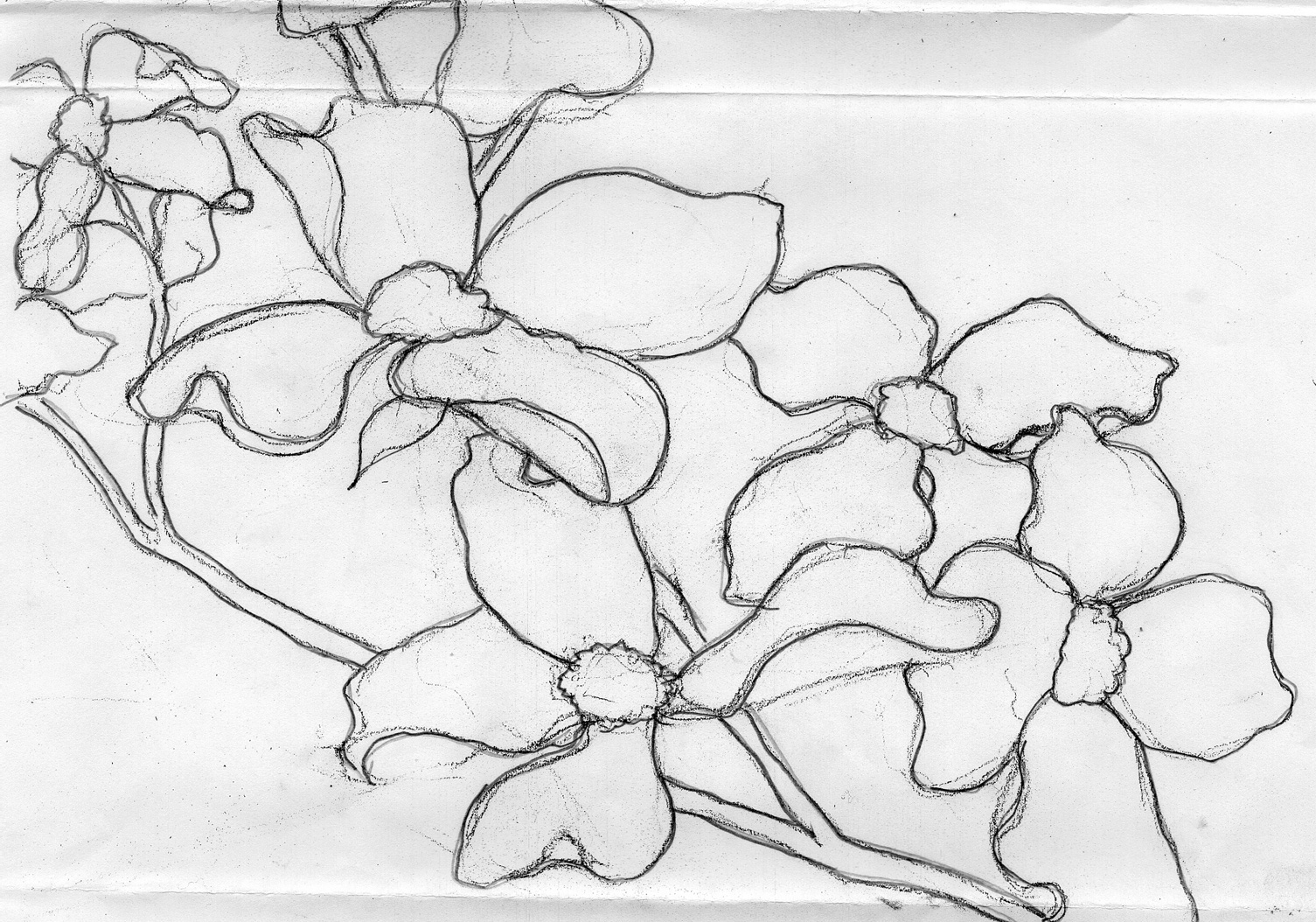 Online Class Policies and ProceduresPinterest:A few days before the beginning of class you will receive an invitation to collaborate on the class Pinterest board through the email address under which you enrolled.  All class assets can be accessed on the class Pinterest board.  You may also post your work to this board for possible critique during the next class.  You can create an account by using this link:  How to Create a Pinterest AccountCLASS LINKS:   Please save this document for future reference.  Note:  All links can now be accessed on the Class Pinterest Board!Class Outline:  Due to the varying levels of watercolor experience within any given group, it is not possible for the teacher to supply a class outline. Typically, students will be directed, step-by-step through the process of creating a painting.  Most classes are project based, sometimes the focus is on mini, weekly projects.  Cancelled Classes:  If it is necessary for the instructor to cancel a class, all students will be notified via email.  The current class session will be extended by one week to facilitate a make-up class unless indicated otherwise.Missed Classes:  There are no refunds for missed classes.Class Etiquette:  Students should mute their mics upon entering class but are allowed and encouraged to unmute themselves should they care to ask a question or make a comment.  If necessary, the instructor may mute all attendees.  Students may enable or disable their cameras at their own discretion. Class Recordings:  An unedited recording of each class will be made available to enrolled students for 60 days from the completion of class.  The link for viewing this recording will be posted in the group Pinterest board within 2 hours after class has ended.